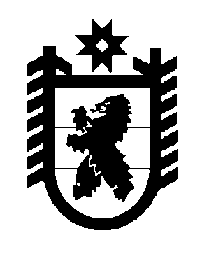 Российская Федерация Республика Карелия    ПРАВИТЕЛЬСТВО РЕСПУБЛИКИ КАРЕЛИЯПОСТАНОВЛЕНИЕот  6 сентября 2018 года № 327-Пг. Петрозаводск Об установлении величины прожиточного минимума на душу                         населения и по основным социально-демографическим группам               населения по Республике Карелия за второй квартал 2018 года	В соответствии с Законом Республики Карелия от 16 августа 1995 года              № 73-ЗРК «О прожиточном минимуме» Правительство Республики Карелия                п о с т а н о в л я е т:	1. Установить величину прожиточного минимума на душу населения и по основным социально-демографическим группам населения по Республике Карелия за второй квартал 2018 года:	1) по северной части Республики  Карелия  (Беломорский, Калевальский, Кемский, Лоухский районы, г. Костомукша):	2) по Республике  Карелия,  кроме северной части:	3) в целом по Республике Карелия:2. Опубликовать настоящее постановление в газете «Карелия».           Глава Республики Карелия 					                  А.О. Парфенчиковна душу населения13 805 рублейтрудоспособное население14 950 рублейпенсионеры11 599 рублейдети13 190 рублей;на душу населения12 910 рублейтрудоспособное население14 069 рублейпенсионеры10 752 рублядети12 188 рублей;на душу населения13 030 рублейтрудоспособное население14 186 рублейпенсионеры10 862 рублядети12 330 рублей.